LUDOTECA - VIRTUAL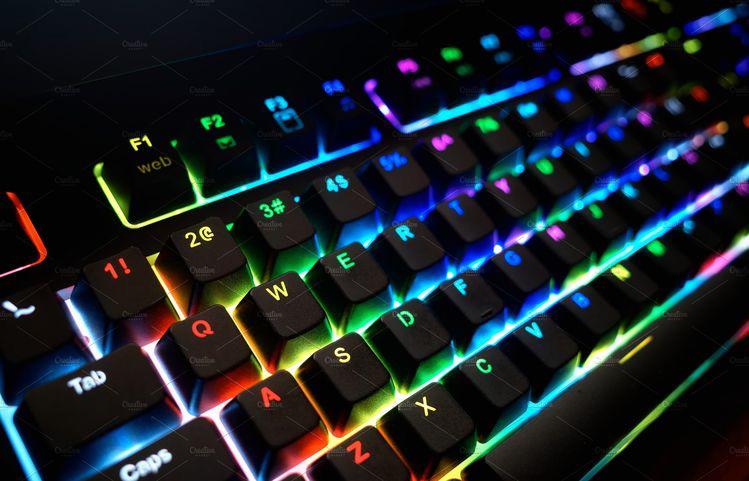 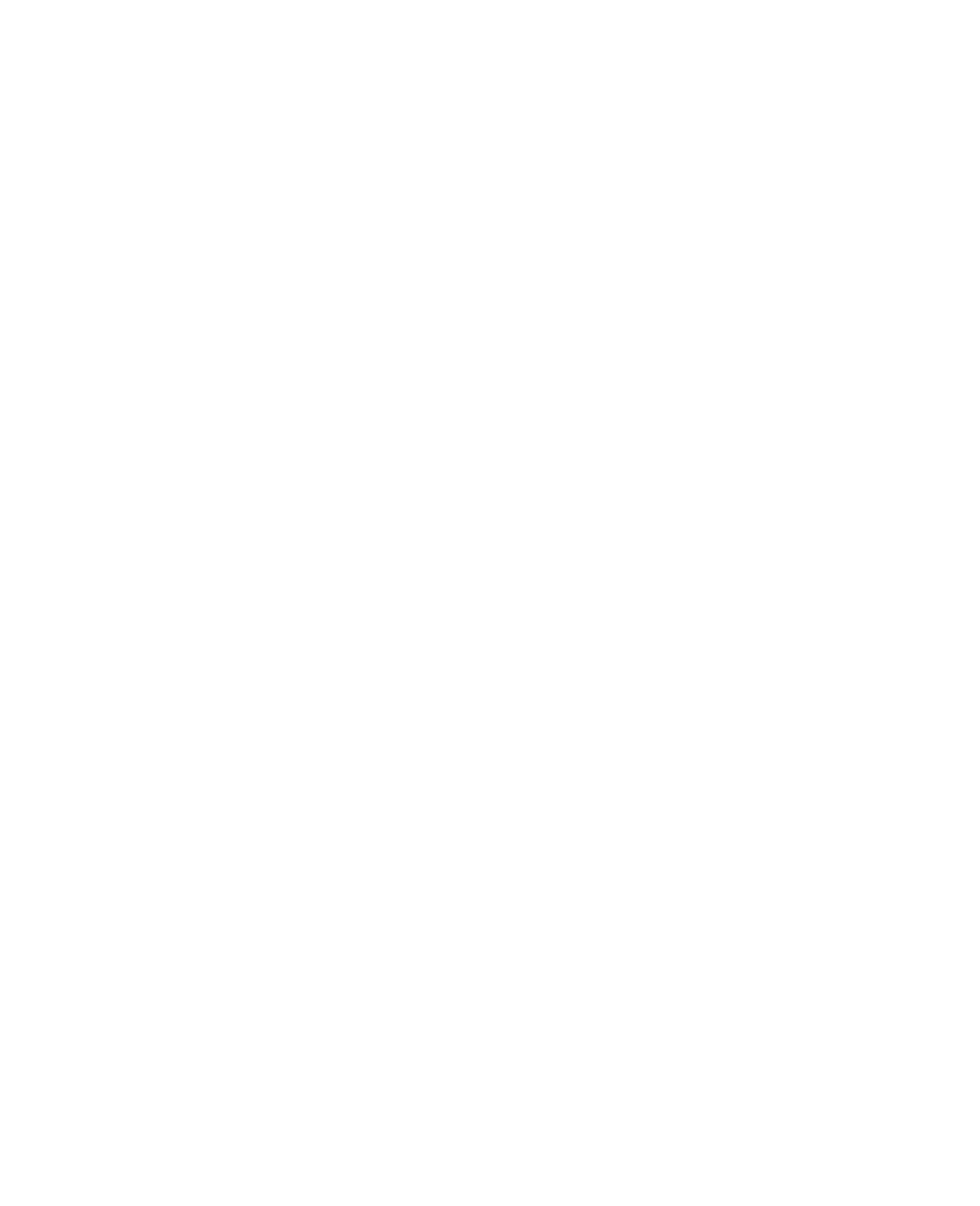 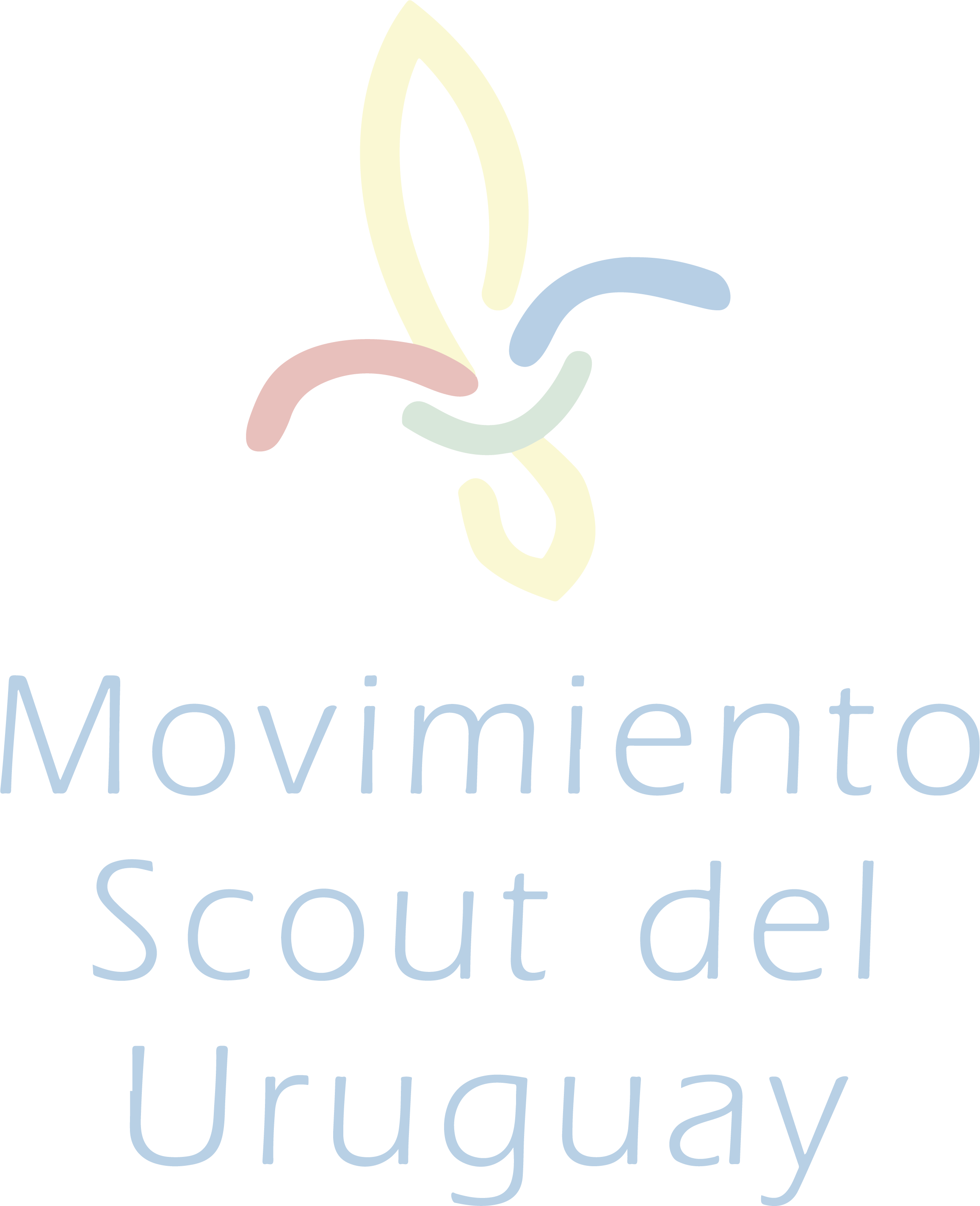 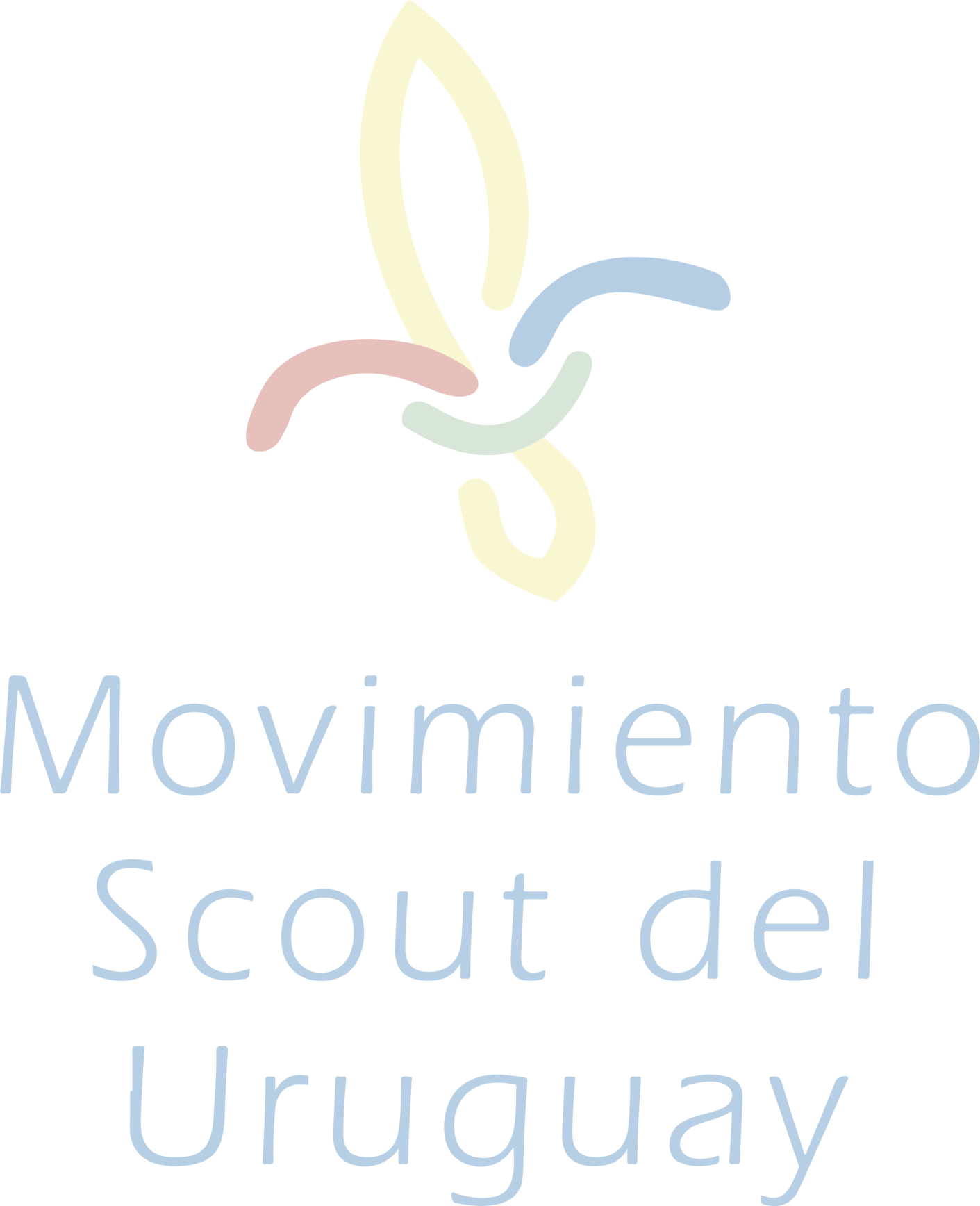 NOMBRE DE LA ACTIVIDADEDADESÁREA DE DESARROLLOPARTICIPANTESOBJETIVO DE LA ACTIVIDADDESCRIPCIÓN DE LA ACTIVIDADRECOMENDACIONESPLATAFORMA VIRTUAL Y DISPOSITIVOS A RECOMENDAR PARA EL DESARROLLO DE LA ACTIVIDADVARIACIONES DE LA ACTIVIDADTIEMPO ESTIMADO DE LA ACTIVIDAD PROGRAMA PROPUESTO PARA SU ELABORACIÓNMATERIALES Y COSTOSOBSERVACIONES (SI LA ACTIVIDAD TIENE LINK AGREGALO)AUTOR O PROCEDENCIA DE LA ACTIVIDADAUTOR O PROCEDENCIA DE LA ACTIVIDAD PAÍSFECHAGRUPO SCOUTNOMBRE Y APELLIDO AUTOR INTELECTUAL 